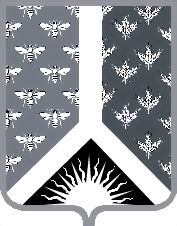 СОВЕТ НАРОДНЫХ ДЕПУТАТОВ НОВОКУЗНЕЦКОГО МУНИЦИПАЛЬНОГО РАЙОНАР Е Ш Е Н И Е от 29 декабря 2014 года № 86-МНПАОб утверждении тарифов на платные медицинские услуги, оказываемые муниципальным бюджетным учреждением Центральная районная больница Новокузнецкого районаПринято Советом народных депутатовНовокузнецкого муниципального района29 декабря 2014 года1. Утвердить тарифы на платные медицинские услуги, оказываемые муниципальным бюджетным учреждением Центральная районная больница  Новокузнецкого района, согласно приложению к настоящему Решению.2. Со дня вступления в силу настоящего Решения признать утратившим силу решение Новокузнецкого районного Совета народных депутатов от 29.04.2008 № 559 «Об установлении тарифов на платные медицинские услуги МУ «Центральная районная больница  Новокузнецкого района».3. Настоящее Решение вступает в силу со дня, следующего за днем его официального опубликования.Председатель Совета народных депутатов Новокузнецкого муниципального района                                               О. Г. Шестопалова                                                            Глава Новокузнецкого муниципального района                                                Е. А. МанузинТарифы на платные медицинские услуги, оказываемые муниципальным бюджетным учреждением Центральная районная больница Новокузнецкого районаПриложение  к решению Совета народных депутатов Новокузнецкого муниципального района от 29 декабря 1604 года № 86-МНПА«Об утверждении тарифов на платные медицинские  услуги, оказываемые муниципальным бюджетным учреждением Центральная районная больница  Новокузнецкого района»№ п/п№ п/пНаименование медицинской услуги Стоимость, руб. 1.Стоматология терапевтическая1.Стоматология терапевтическая1.Стоматология терапевтическая1.Стоматология терапевтическая1.1.1.1.Местное обезболивание карпульным анестетиком106,001.2.1.2.Лечение поверхностного кариеса в 1 посещение, завершенное пломбой из композитного химического материала276,501.3.1.3.Лечение поверхностного кариеса в 1 посещение, завершенное пломбой из эвикрола136,501.4.1.4.Лечение депульпированного зуба, завершенное пломбой из композитного материала356,001.5.1.5.Лечение депульпированного зуба, завершенное пломбой из эвикрола181,501.6.1.6.Лечение среднего и глубокого кариеса в 1 посещение, завершенное пломбой из композитного химического материала356,501.7.1.7.Лечение среднего и глубокого кариеса в 1 посещение, завершенное пломбой из эвикрола189,501.8.1.8.Лечение пульпита в 1 посещение однокорневого зуба, завершенное пломбой из композитного материала436,001.9.1.9.Лечение пульпита в 1 посещение 2 корневого зуба, завершенное пломбой из композитного материала573,001.10.1.10.Лечение пульпита в 1 посещение 3 корневого зуба, завершенное пломбой из композитного материала619,001.11.1.11.Лечение пульпита в 2 посещения однокорневого зуба (с наложением мышьяковой пасты), завершенное пломбой из композитного материала580,501.12.1.12.Лечение периодонтита в 1 посещение однокорневого зуба, завершенное пломбой из композитного материала417,001.13.1.13.Лечение периодонтита в 1 посещение 2 корневого зуба, завершенное пломбой из композитного материала552,001.14.1.14.Лечение периодонтита в 1 посещение 3 корневого зуба, завершенное пломбой из композитного материала683,001.15.1.15.Лечение периодонтита в 2 посещения однокорневого зуба, завершенное пломбой из композитного материала504,001.16.1.16.Лечение периодонтита в 2 посещения 2 корневого зуба, завершенное пломбой из композитного материала592,001.17.1.17.Лечение периодонтита в 2 посещения 3 корневого зуба, завершенное пломбой из композитного материала750,001.18.1.18.Удаление зуба без анестезии (без наличия полиса)59,001.19.1.19.Прием врача без наличия полиса, паспорта, СНИЛСа60,002.Отделение функциональной диагностики2.Отделение функциональной диагностики2.Отделение функциональной диагностики2.Отделение функциональной диагностики2.1.2.1.ЭЭГ с применением стандартных функциональных проб788,002.2.2.2.ЭМГ исследование (3 мышцы и 1 нерв или 3 нерва и 1 мышца)515,002.3.2.3.ЭМГ исследование (1 нерв или 1 мышца)205,002.4.2.4.Тестирование нервно-мышечной передачи208,002.5.2.5.Тестирование нервно-мышечной передачи с прозериновой пробой416,002.6.2.6.Слуховые вызванные потенциалы575,002.7.2.7.Когнитивные вызванные потенциалы575,002.8.2.8.Соматосенсорные вызванные потенциалы624,002.9.2.9.Рео-ЭГ с компьютерной обработкой346,002.10.2.10.ЭХО-ЭГ со стандартных точек252,002.11.2.11.ЭКГ - исследование166,002.12.2.12.ЭКГ-исследование с пробой (натрием обзидана, хлорида калия, инъекции атропина)213,002.13.2.13.ЭКГ - исследование в условиях непрерывной суточной регистрации электрокардиосигнала пациента (холтеровское мониторирование)619,002.14.2.14.Суточное мониторирование артериального давления520,002.15.2.15.ЭКГ-проба с дозировкой физической нагрузкой (с применением велоэргометра)330,002.16.2.16.Спирография166,002.17.2.17.Эхокардиография398,003.Анестезиолого-реанимационное отделение3.Анестезиолого-реанимационное отделение3.Анестезиолого-реанимационное отделение3.Анестезиолого-реанимационное отделение3.1.3.1.Эндотрахеальный наркоз1980,003.2.3.2.Масочный наркоз872,003.3.3.3.Внутривенный наркоз1309,003.4.3.4.Перидуральная анестезия1713,003.5.3.5.Комбинированная анестезия2533,003.6.3.6.Проводниковая анестезия1184,003.7.3.7.Пункция, веносекция, катетеризация вен191,003.8.3.8.Спинномозговая анестезия1488,003.9.3.9.Обеспечение импортными разовыми расходными материалами, 1 сутки1061,003.10.3.10.Катетеризация центрального сосуда по Сельдингеру под местной анестезией538,003.11.3.11.Катетеризация центрального сосуда по Сельдингеру под внутривенным наркозом1828,003.12.3.12.Катетеризация эпидурального пространства2261,003.13.3.13.Обезболивание посредством постоянной инфузии в эпидуральное пространство через катетер, 1 сутки1943,003.14.3.14.Снятие алкогольного абстинентного синдрома (1 курс 3-5 дней)7959,003.15.3.15.Снятие наркотической интоксикации22209,003.16.3.16.Консервативное лечение больных с хронической алкогольной интоксикацией26557,003.17.3.17.Лечение больных с токсикоманией10663,003.18.3.18.Мониторинг жизненных функций 1 сутки325,003.19.3.19.Профилактика пролежней 1 сутки83,003.20.3.20.Ультрафиолетовое или лазерное облучение крови, 1 сеанс577,003.21.3.21.Инкубация клеточной массы или дискретный плазмофорез, 1 сеанс1205,003.22.3.22.Гемосорбция, 1 сеанс1978,003.23.3.23.Реанимация3881,004.Клинико-диагностическое отделение4.Клинико-диагностическое отделение4.Клинико-диагностическое отделение4.Клинико-диагностическое отделениеБиохимическая лабораторияБиохимическая лабораторияБиохимическая лабораторияБиохимическая лаборатория4.1.4.1.Белковые фракции64,004.2.4.2.Билирубин крови37,004.3.4.3.Билирубин, фракции69,004.4.4.4.Общий белок биуретовым методом16,004.5.4.5.Определение α-амилазы крови и мочи (кинетический метод)52,004.6.4.6.Определение аланиаминотрансферы кинетически60,004.7.4.7.Определение аспартатаминотрансферы кинетически60,004.8.4.8.Определение глюкозы в венозной крови натощак (в лаборатории)43,004.9.4.9.Определение глюкозы в моче42,004.10.4.10.Определение глюкозы по профилю42,004.11.4.11.Определение липопротеидов38,004.12.4.12.Определение мочевины50,004.13.4.13.Определение мочевой кислоты79,004.14.4.14.Определение протромбинового индекса52,004.15.4.15.Определение толерантности к глюкозе (один показатель)105,004.16.4.16.Определение триглицеридов (ферментный метод)88,004.17.4.17.Определение щелочной фосфатазы кинетически66,004.18.4.18.Определение фибриногена49,004.19.4.19.Тимоловая проба26,504.20.4.20.Холестерин30,005.Клинико-диагностическое отделение5.Клинико-диагностическое отделение5.Клинико-диагностическое отделение5.Клинико-диагностическое отделение5.1.Серологическая лаборатория5.1.Серологическая лаборатория5.1.Серологическая лаборатория5.1.Серологическая лаборатория5.1.1.Исследование на сифилис:5.1.1.1.5.1.1.1.Микрореакция (экспресс-метод)68,005.1.1.2.5.1.1.2.Приготовление сухой капли31,005.1.1.3.5.1.1.3.Исследование крови на реакцию  Вассермана37,005.1.1.4.5.1.1.4.Исследование крови на RW по Боассу75,005.1.1.5.5.1.1.5.Исследование на бруцеллез: реакция Хеддельсона68,005.1.1.6.5.1.1.6.Исследование на бруцеллез: реакция Райта120,005.1.2.Определение группы крови:5.1.2.1.5.1.2.1.Резус-фактора53,505.1.2.2.5.1.2.2.Определение антител136,005.1.2.3.5.1.2.3.Определение группы крови перекрестным методом55,005.1.2.4.5.1.2.4.Индивидуальный подбор одного донора с пробами на совместимость (реакция Кумбса)562,005.1.2.5.5.1.2.5.Проба Розенфильда126,005.1.2.6.5.1.2.6.Антитела по системе АВ(0) естественные62,005.1.2.7.5.1.2.7.Определение иммунных антител по редким факторам и типирование крови по антигенам559,005.1.2.8.5.1.2.8.Реакция Кумбса прямая149,005.1.2.9.5.1.2.9.Реакция Кумбса непрямая243,005.1.2.10.5.1.2.10.Исследование крови на С-реактивный белок31,005.1.3.Прочее:5.1.3.1.5.1.3.1.Ревмофактор52,005.1.3.4.5.1.3.4.Антистрептолизин - О (АСЛО)174,006.Клинико-диагностическое отделение6.Клинико-диагностическое отделение6.Клинико-диагностическое отделение6.Клинико-диагностическое отделение6.1.Клиническая лаборатория6.1.Клиническая лаборатория6.1.Клиническая лаборатория6.1.Клиническая лаборатория6.1.1.6.1.1.Определение амилазы в крови52,006.1.2.6.1.2.Бактериоскопия хеликобактера61,006.1.3.6.1.3.Определение сахара капиллярной крови49,006.2.Исследования содержимого 12-ти перстной кишки:6.2.1.6.2.1.Общие свойства желчи, микроскопия, последующее151,506.2.2.6.2.2.Общие свойства желчи, микроскопия, единичное454,006.2.3.6.2.3.Уропепсин43,006.2.4.6.2.4.Фракционное исследование дуоденального содержимого, единичное454,006.2.5.6.2.5.Фракционное исследование дуоденального содержимого, последующее454,006.3.Исследования кала6.3.1.6.3.1.Общий анализ кала56,006.3.2.6.3.2.Реакция на стеркобилин13,006.3.3.6.3.3.Реакция на скрытую кровь10,006.3.4.6.3.4.Исследование кала на гельминты46,006.3.5.6.3.5.Исследование кала на простейшие47,006.3.6.6.3.6.Исследование соскоба на остриц31,006.3.7.6.3.7.Определение пола гельминтов9,006.3.8.6.3.8.Исследование кала на трипсин115,506.3.9.6.3.9.Определение муцина и белка по Вишнякову61,006.3.10.6.3.10.Определение РН-кала8,506.3.11.6.3.11.Копрограмма89,006.3.12.6.3.12.Кал на описторхоз63,06.4.Исследования отделяемого мочеполовых органов6.4.1.6.4.1.Исследования на трихомонады нативно15,006.4.2.6.4.2.Исследование на трихомонады в окрашенном мазке22,006.4.3.6.4.3.Исследование на трихомонады в моче27,006.4.4.6.4.4.Микроскопия мазка на гоннококк по Грамму40,006.4.5.6.4.5.Микроскопия мазка на гоннококк (экспресс-метод)27,506.4.6.6.4.6.Определение степени чистоты влагалища12,006.4.7.6.4.7.Исследование материала на микрофлору: мокрота, смыв с бронхов352,006.4.8.6.4.8.Исследование содержимого пунктатов (плевральная, асцитная жидкость) без выделения культуры207,006.4.9.6.4.9.Исследование мочи на бактериурию без выделения культуры207,006.4.10.6.4.10.Исследование отделяемого ушей, ран, носа, желчь отрицательный207,006.4.11.6.4.11.Бактериоскопия нативного материала69,506.4.12.6.4.12.Исследование на грибы кандида отрицательное212,006.4.13.6.4.13.Исследование на грибы кандида положительный212,006.5.Микроскопическое исследование патологического материала6.5.1.6.5.1.На чесоточного клеща69,006.5.2.6.5.2.Дрожжеподобные158,006.5.3.6.5.3.На трихомонады69,506.5.4.6.5.4.На секрет простаты42,006.5.5.6.5.5.На гонококки69,506.5.6.6.5.6.Консультация мазков на гонорею80,006.5.7.6.5.7.На хламидии103,006.5.8.6.5.8.На кислотоупорную флору63,006.5.9.6.5.9.На эозинофиллы56,006.5.10.6.5.10.На клетки пузырчатки100,006.6.Гематологические исследования:6.6.1.6.6.1.Определение эритроцитов21,006.6.2.6.6.2.Определение лейкоцитов19,006.6.3.6.6.3.Подсчет кол-ва тромбоцитов 1-й сложности55,006.6.4.6.6.4.Подсчет кол-ва тромбоцитов 2-й сложности73,006.6.5.6.6.5.Ретикулоциты43,006.6.6.6.6.6.Определение лейкоцитов, эритроцитов, гемоглобина на гематологическом анализаторе108,006.6.7.6.6.7.Определение НВ12,006.6.8.6.6.8.Определение объема эритроцитов16,006.6.9.6.6.9.Определение диаметра эритроцитов122,006.6.10.6.6.10.Определение гематокрита22,006.6.11.6.6.11.Определение СОЭ12,006.6.12.6.6.12.Определение времени кровотечения24,506.6.13.6.6.13.Исследование крови на Ле-клетки183,006.6.14.6.6.14.Лейкограмма 1-й сложности28,006.6.15.6.6.15.Лейкограмма 2-й сложности61,006.6.16.6.6.16.Тромбоцитограмма76,006.6.17.6.6.17.Подсчет эритроцитов с базофильной зернистостью77,006.6.18.6.6.18.Исследование крови на наличие паразитов (малярия)183,006.6.19.6.6.19.Определение времени свертывания31,006.6.20.6.6.20.Миелограмма 1 сложности365,006.6.21.6.6.21.Миелограмма 2 сложности547,006.6.22.6.6.22.Определение телец Гейнца76,006.6.23.6.6.23.Определение лейкоцитов гематологических больных 40,006.6.24.6.6.24.Взятие крови на дому91,006.6.25.6.6.25.Подсчет миелокариоцитов43,006.6.26.6.6.26.Подсчет мегакариоцитов34,006.6.27.6.6.27.Забор крови 5 показателей у лежащих  больных40,006.6.28.6.6.28.Забор крови (5 показателей: гемоглобин, эритроциты, лейкоциты, СОЭ, формула)25,006.6.29.6.6.29.Забор крови из пальца для лабораторного исследования19,006.7.Исследование мочи6.7.1.6.7.1.Общий анализ мочи 2 сложности108,006.7.2.6.7.2.Общий анализ мочи 1 сложности41,006.7.3.6.7.3.Реакция мочи4,006.7.4.6.7.4.Реакция на кровь мочи10,006.7.5.6.7.5.Обнаружения белка 10,006.7.6.6.7.6.Определение белка34,006.7.7.6.7.7.Обнаружение сахара11,506.7.8.6.7.8.Определение сахара12,006.7.9.6.7.9.Микроскопиия осадка17,006.7.10.6.7.10.Исследование мочи на цвет, прозрачность, осадок, удельный вес6,006.7.11.6.7.11.Обнаружение кетоновых тел16,006.7.12.6.7.12.Обнаружение уробилиновых тел21,006.7.13.6.7.13.Обнаружение билирубина13,006.7.14.6.7.14.Количественное исследование форменных элементов по Нечипоренко65,006.7.15.6.7.15.Исследование мочи по Зимницкому49,006.7.16.6.7.16.Определение белка Бенс-Джонса61,006.7.17.6.7.17.Определение активных лейкоцитов19,006.7.18.6.7.18.Исследование мочи на гемосидерин31,006.7.19.6.7.19.Морфология осадка мочи22,006.7.20.6.7.20.Жир в моче30,506.7.21.6.7.21.Суточный белок в моче50,006.7.22.6.7.22.Исследование мочи на ВК34,006.7.23.6.7.23.Исследование материала на цитомегалию60,506.7.24.6.7.24.проба Сулковича53,006.7.25.6.7.25.Исследование мочи по Зимницкому с определением белка110,006.8.Исследование желудочного содержимого:6.8.1.6.8.1.Исследование желудочного сока фракционным методом, последующее167,006.8.2.6.8.2.Исследование желудочного сока фракционным методом, единичное454,006.8.3.6.8.3.Обнаружение молочной кислоты15,006.8.4.6.8.4.Определение активности пепсина46,006.8.5.6.8.5.Беззондовое исследование желудочной секреции25,006.8.6.6.8.6.Проба с нагрузкой инсулином393,506.8.7.6.8.7.Проба с нагрузкой гистамином303,006.8.8.6.8.8.Исследование спермы247,006.8.9.6.8.9.Исследование секрета простаты (1 мазок)53,006.8.10.6.8.10.Исследование на хламидии160,006.8.11.6.8.11.Определение трихомонад и гонококков в окрашенных препаратах54,006.8.12.6.8.12.Единичное исследование мазка на кольпоцитологическое исследование91,006.8.13.6.8.13.Обнаружение хламидий в отд. мочеполовых органов в окрашенных препаратах (4 мазка)196,006.8.14.6.8.14.Определение резистентности сперматозоидов к 1% NaCl99,006.8.15.6.8.15.Определение микроагглютинации по Баскину91,006.8.16.6.8.16.Пробы с оживлением сперматозоидов с помощью стимулирующих растворов60,506.8.17.6.8.17.Динамическая кинезисграмма121,006.8.18.6.8.18.Подсчет сперматограммы61,006.8.19.6.8.19.Исследование на флору (гонорея, молочница)111,006.9.Исследование спинно-мозговой жидкости:6.9.1.6.9.1.Ликвограмма 2 сложности40,006.9.2.6.9.2.Общий анализ ликвора 2 сложности125,006.9.3.6.9.3.Цитоз33,006.9.4.6.9.4.Ликвор на скрытую кровь25,006.10.Исследование мокроты:6.10.1.6.10.1.Общий анализ мокроты63,006.10.3.6.10.3.Исследование мокроты на эластические волокна52,006.10.4.6.10.4.Исследование мокроты на ВК89,006.10.5.6.10.5.Исследование мокроты на ВК методом флотации122,006.10.6.6.10.6.Исследование мокроты на астматические компоненты25,006.10.7.6.10.7.Исследование на гемосидерин25,006.11.Исследование выпотных жидкостей:6.11.1.6.11.1.Исследование плевральной жидкости на ВК34,006.11.2.6.11.2.Исследование транссудатов и экссудатов98,006.11.3.6.11.3.Подсчет числа лейкоцитов в выпоте25,006.12.Цитологические исследования:6.12.1.6.12.1.Гормональное зеркало46,506.12.2.6.12.2.Цитологическое исследование различных материалов на атипические клетки182,506.13.Прочие исследования:6.13.1.6.13.1.Исследование различных материалов на грибы131,506.13.2.6.13.2.Демодекс68,006.13.3.6.13.3.Исследование на чесоточного клеща45,006.13.4.6.13.4.Исследование на клетки Тцанка (пузырчатка)76,006.13.5.6.13.5.Подсчет количества лейкоцитов10,006.13.6.6.13.6.Лейкоцитарная формула26,007.Терапевтическое отделение7.Терапевтическое отделение7.Терапевтическое отделение7.Терапевтическое отделение7.1.7.1.Небулайзер (1 сеанс)117,007.2.7.2.Кислородотерапия (1 сеанс)62,007.3.7.3.Школа для больных с заболеваниями печени и желчевыводящих путей (5 занятий)526,007.4.7.4.Разгрузочная терапия (1 день пребывания)54,507.5.7.5.Снятие алкогольной интоксикации 1 день (1 курс 3-5 дней)1967,007.6.7.6.Ингаляция пульмикортом через небулайзер182,007.7.7.7.Инъекция в/м (по желанию больного)13,007.8.7.8.Струйное внутривенное вливание66,007.9.7.9.Выдача больничного листа (дубликат)92,007.10.7.10.Выписка из истории болезни (повторно)108,007.11.7.11.Выдача справок для немедицинских учреждений30,007.12.7.12.Дубликат всех справок (результата обследования)20,007.13.7.13.Пребывание в палате 2-х местной (полулюкс) терапевтического профиля за 1 к/дн578,507.14.7.14.Лечение и уход инкурабельных больных по желанию родственников (дополнительное курирование врача, сестринский уход, финансовый норматив 1 к/дн пребывания на терапевтической койке)801,008.Хирургическое отделение8.Хирургическое отделение8.Хирургическое отделение8.Хирургическое отделение8.1.Дополнительное медицинское наблюдение8.1.Дополнительное медицинское наблюдение8.1.1.Дополнительное курирование врача (без звания) хирургического профиляДополнительное курирование врача (без звания) хирургического профиля288,008.1.2.Выдача больничного листа (дубликат)Выдача больничного листа (дубликат)92,008.1.3.Выписка из истории болезни (повторно)Выписка из истории болезни (повторно)108,008.1.4.Лечение в стационаре с дополнительным курированием врача, сестринского персонала, и медицинского обеспечения сверх формулярного перечня за 1 к/дн.Лечение в стационаре с дополнительным курированием врача, сестринского персонала, и медицинского обеспечения сверх формулярного перечня за 1 к/дн.2348,008.1.5.Дополнительный сестринский уход за 1 к/дн.Дополнительный сестринский уход за 1 к/дн.231,008.1.6.Индивидуальный сестринский пост за 1 к/дн.Индивидуальный сестринский пост за 1 к/дн.577,008.1.7.Пребывание в палате 3 категории хирургического профиля (2-местный полулюкс) за 1 к/дн.Пребывание в палате 3 категории хирургического профиля (2-местный полулюкс) за 1 к/дн.579,008.2.Фин.нормативы 1 к/дн пребывания в ЛПУ8.2.Фин.нормативы 1 к/дн пребывания в ЛПУ8.2.1.ХирургияХирургия1239,008.2.2.УрологияУрология993,008.2.3.Гнойная хирургияГнойная хирургия597,008.3.Косметический доступ и косм. шов при:8.3.Косметический доступ и косм. шов при:8.3.1.Новообразованиях кожи и подкожной клетчаткиНовообразованиях кожи и подкожной клетчатки1385,008.3.2.Пупочной грыжеПупочной грыже1714,008.3.3.Паховой грыже, водянке яичка, деформация копчикаПаховой грыже, водянке яичка, деформация копчика2042,008.3.4.КрипторхизмеКрипторхизме2699,008.4.Органосохраняющие операции при язвенной болезни желудка и ДПК8.4.Органосохраняющие операции при язвенной болезни желудка и ДПК8.4.1.СПВ с пилоропластикойСПВ с пилоропластикой8421,008.4.2.СПВ с антрумрезекциейСПВ с антрумрезекцией8421,008.4.3.СПВ с иссечением язвы и пилоропластикойСПВ с иссечением язвы и пилоропластикой8421,008.4.4.Резекция желудка с наложением аппаратного шваРезекция желудка с наложением аппаратного шва8421,008.4.5.Надпривратниковая резекция желудка с иссечением слизистой оболочки и сохранением естественного пассажаНадпривратниковая резекция желудка с иссечением слизистой оболочки и сохранением естественного пассажа8421,008.5.Органосохраняющие операции при язвенной болезни желудка и 12-перстной кишки8.5.Органосохраняющие операции при язвенной болезни желудка и 12-перстной кишки8.5.1.Селективная проксимальная ваготомия с пилоропластикойСелективная проксимальная ваготомия с пилоропластикой8421,008.5.2.Селективная проксимальная ваготомия с иссечением язвы и пилоропластикойСелективная проксимальная ваготомия с иссечением язвы и пилоропластикой8421,008.5.3.Резекция желудка с наложением аппаратного шваРезекция желудка с наложением аппаратного шва8421,008.5.4.Надпривратниковая резекция желудка с иссечением слизистой оболочки и сохранением естественного пассажаНадпривратниковая резекция желудка с иссечением слизистой оболочки и сохранением естественного пассажа8421,008.5.6.Пилоромоделирующая дистальная резекция желудка в модификации ЖерловаПилоромоделирующая дистальная резекция желудка в модификации Жерлова8421,008.5.7.Реконструктивная резекция желудка с анастомозом по РУРеконструктивная резекция желудка с анастомозом по РУ8421,008.6.Лапароскопические операции8.6.Лапароскопические операции8.6.1.Аппендэктомия с видеоподдержкойАппендэктомия с видеоподдержкой6101,008.6.2.АппендэктомияАппендэктомия5284,008.6.3.Резекция жировых подвесковРезекция жировых подвесков3065,008.6.4.ХолецистостомияХолецистостомия3226,008.6.5.ГерниопластикаГерниопластика12138,008.6.6.Ликвидация острой кишечной непроходимостиЛиквидация острой кишечной непроходимости7259,008.6.7.ВаготомияВаготомия7905,008.6.8.Ушивание язвУшивание язв8132,008.6.9.ХолецистэктомияХолецистэктомия10355,008.6.10.Холедохотомия + холедохолитотомияХоледохотомия + холедохолитотомия12744,008.7.Плановые операции при паховых грыжах без упоминания об ущемлении8.7.Плановые операции при паховых грыжах без упоминания об ущемлении8.7.1.С пластикой передней стенки пахового канала и под МИА (под наркозом)С пластикой передней стенки пахового канала и под МИА (под наркозом)5470,008.7.2.С пластикой передней стенки пахового канала и под МИА (без наркоза)С пластикой передней стенки пахового канала и под МИА (без наркоза)3913,008.7.3.С пластикой передней стенки пахового канала по Постемпскому и Кукуджанову и наложением косметического шва (под наркозом)С пластикой передней стенки пахового канала по Постемпскому и Кукуджанову и наложением косметического шва (под наркозом)4759,008.7.4.С пластикой передней стенки пахового канала по Постемпскому и Кукуджанову и наложением косметического шва (без наркоза)С пластикой передней стенки пахового канала по Постемпскому и Кукуджанову и наложением косметического шва (без наркоза)1617,008.7.5.С использованием аутодермального имплантата при оперативном лечении прямых и рецидивных паховых грыжах (под наркозом)С использованием аутодермального имплантата при оперативном лечении прямых и рецидивных паховых грыжах (под наркозом)4759,008.7.6.С использованием аутодермального имплантата при оперативном лечении прямых и рецидивных паховых грыжах (без наркоза)С использованием аутодермального имплантата при оперативном лечении прямых и рецидивных паховых грыжах (без наркоза)1617,008.8.Плановая операция при послеоперационных вентральных грыжах 8.8.Плановая операция при послеоперационных вентральных грыжах 8.8.1.Плановая операция при послеоперационных вентральных грыжах небольших размеров без упоминания об ущемлении с наложением косметического шва (без наркоза)Плановая операция при послеоперационных вентральных грыжах небольших размеров без упоминания об ущемлении с наложением косметического шва (без наркоза)2684,008.8.2.Плановая операция при послеоперационных вентральных грыжах небольших размеров без упоминания об ущемлении с наложением косметического шва (под наркозом)Плановая операция при послеоперационных вентральных грыжах небольших размеров без упоминания об ущемлении с наложением косметического шва (под наркозом)5603,008.8.3.Плановая операция при послеоперационных вентральных грыжах небольших размеров с пластикой грыжевых ворот аутодермальным имплантатом и аутодермальной полоской по ЯновуПлановая операция при послеоперационных вентральных грыжах небольших размеров с пластикой грыжевых ворот аутодермальным имплантатом и аутодермальной полоской по Янову6353,008.8.4.Плановая операция при рецидивной послеоперационной вентральной грыже со свободной пластикой широкой фасцией бедраПлановая операция при рецидивной послеоперационной вентральной грыже со свободной пластикой широкой фасцией бедра8421,008.8.5.Аутодермальная пластика при сочетании верхнего диастаза прямых мышц и пупочной грыжиАутодермальная пластика при сочетании верхнего диастаза прямых мышц и пупочной грыжи8421,008.8.6.Реконструкция операции при нарушении функции колостомы и кишечных свищах по Мельникову внутрибрюшным методом восстановления пассажа по кишечникуРеконструкция операции при нарушении функции колостомы и кишечных свищах по Мельникову внутрибрюшным методом восстановления пассажа по кишечнику8421,008.8.7.Плановая операция - иссечение пилонидальной кисты копчика с наложением косметического шваПлановая операция - иссечение пилонидальной кисты копчика с наложением косметического шва4759,008.8.8.Бужирование уретрыБужирование уретры646,008.8.9.Смена дренажейСмена дренажей394,508.9.Хирургические операции8.9.Хирургические операции8.9.1.Проксимальная селективная ваготомияПроксимальная селективная ваготомия5470,008.9.2.Проксимальная селективная ваготомия и сверхоногиомная резекция желудка (с использованием сшивающего аппарата)Проксимальная селективная ваготомия и сверхоногиомная резекция желудка (с использованием сшивающего аппарата)9389,008.9.3.Проксимальная селективная ваготомия и сверхоногиомная резекция желудка (без использования сшивающего аппарата)Проксимальная селективная ваготомия и сверхоногиомная резекция желудка (без использования сшивающего аппарата)7051,008.9.4.Герниопластика брюшной стенки с сеткойГерниопластика брюшной стенки с сеткой12138,008.9.5.Плановая операция при паховых грыжах без упоминания об ущемлении с использованием полипропиленовой сетки при оперативном лечении прямых, косых, рецидивных грыжПлановая операция при паховых грыжах без упоминания об ущемлении с использованием полипропиленовой сетки при оперативном лечении прямых, косых, рецидивных грыж12138,008.10.Пластика брюшной стенки при сочетании пупочной грыжи отвислого живота8.10.Пластика брюшной стенки при сочетании пупочной грыжи отвислого живота8.10.1.Мини-абдоминальная пластикаМини-абдоминальная пластика8421,008.10.2.Модифицированная пластика с сохранением пупкаМодифицированная пластика с сохранением пупка10869,008.10.3.Полная абдоминальная пластика с иссечением кожного фартукаПолная абдоминальная пластика с иссечением кожного фартука10869,008.10.4.Консервативное лечение импотенции, мужского бесплодия, фибропластической индурации полового члена, простатита, каликулита, везикулитаКонсервативное лечение импотенции, мужского бесплодия, фибропластической индурации полового члена, простатита, каликулита, везикулита5658,008.10.5.Оперативные вмешательства при фимозеОперативные вмешательства при фимозе2257,008.10.6.Консультативный прием врача стационара амбулаторных больныхКонсультативный прием врача стационара амбулаторных больных423,008.10.7.ИнстилляцияИнстилляция631,008.10.8.Катетеризация мочевого пузыряКатетеризация мочевого пузыря136,008.10.9.Массаж простатыМассаж простаты429,008.10.10.Венэктомия с косметическим швомВенэктомия с косметическим швом5496,008.10.11.Лечение рубцов не ожоговой этологииЛечение рубцов не ожоговой этологии7060,008.10.12.Иссечение рубцов с пластикой с косметической цельюИссечение рубцов с пластикой с косметической целью8086,008.11.Удаление доброкачественных новообразований8.11.Удаление доброкачественных новообразований8.11.1.Удаление доброкачественных новообразований до 3 см в диаметреУдаление доброкачественных новообразований до 3 см в диаметре2209,008.11.2.Удаление доброкачественных новообразований от 3 до 8 см в диаметреУдаление доброкачественных новообразований от 3 до 8 см в диаметре3661,008.11.3.Удаление доброкачественных новообразований свыше 8 см в диаметреУдаление доброкачественных новообразований свыше 8 см в диаметре5470,008.11.4.Удаление пигментного невуса (до 1 см)Удаление пигментного невуса (до 1 см)804,008.11.5.Удаление кандиломы в области наружных половых органов (1 операция)Удаление кандиломы в области наружных половых органов (1 операция)1760,008.11.6.Удаление вросшего ногтяУдаление вросшего ногтя1503,009.Гинекологическое отделение9.Гинекологическое отделение9.Гинекологическое отделение9.Гинекологическое отделение9.1.9.1.Удаление внутриматочной спирали с выскабливанием стенок полости матки1883,009.2.9.2.Введение лимфоцитов мужа757,009.3.9.3.Мануальная вакуумная аспирация с использованием двухклапанного аспиратора с канюлями "Кармана"1116,009.4.9.4.Минилапаротомический доступ при операциях на придатках7153,009.5.9.5.Наложение косметического шва630,009.6.9.6.Стерилизация (пересечение маточных труб) 5512,509.7.9.7.Кистэктомия лапараскопическим путем7153,009.8.9.8.Сальпинголизис7153,009.9.9.9.Стоматопластика 7153,009.10.9.10.Гистеропексия7051,009.11.9.11.Гистерэктомия8310,509.12.9.12.Санация брюшной полости, дренирование эндоскопическим доступом4208,009.1.1.Гистероскопические операции9.1.2.9.1.2.Рассечение синехий3117,509.1.3.9.1.3.Полипэктомия3117,509.1.4.9.1.4.Миомэктомия7080,009.1.5.9.1.5.Коагуляция эндометриоза3616,009.1.6.9.1.6.Удаление инородных тел 1870,509.1.7.9.1.7.Диагностическая гистероскопия2188,509.1.8.9.1.8.Лечебно-диагностическое выскабливание1883,009.1.9.9.1.9.Рассечение перегородки3741,009.2.1.Лапароскопические операции9.2.2.9.2.2.Гистеропексия6858,509.2.3.9.2.3.Гистерэктомия8729,009.2.4.9.2.4.Ампутация матки8626,009.2.5.9.2.5.Тубэктомия6680,009.2.6.9.2.6.Овариоэктомия6680,009.2.7.9.2.7.Однексэктомия6680,009.2.8.9.2.8.Кистэктомия7153,009.2.9.9.2.9.Операция на наружных половых органах при доброкачественных опухолях вульвы, влагалища2136,009.2.10.9.2.10.Пластические операции на трубах (при не наступлении беременности в течение года возврат 50% стоимости услуги)10101,009.2.11.9.2.11.Экстирпация матки, чревосечение9362,009.2.12.9.2.12.Ампутация матки, чревосечение8626,009.2.13.9.2.13.Консервативная миомэктомия, чревосечение7080,009.2.14.9.2.14.Операции на придатках5512,509.2.15.9.2.15.Диагностическое выскабливание полости матки, полипэктомия, диатермоконизация с применением современных методов обезболивания2342,009.2.16.9.2.16.Хирургическое лечение бартолиниевой железы, лигатурных свищей4043,509.2.17.9.2.17.Метросальпингография969,009.2.18.9.2.18.Лечение воспалительных процессов женских половых органов7414,009.2.19.9.2.19.Пластика девственной плевы5776,009.2.20.9.2.20.Оперативная гистероскопия (удаление субмукозных узлов, фиброзных полипов, аблация, эндометрия)4755,009.2.21.9.2.21.Дренирование очагов инфекции4256,009.2.22.9.2.22.Прерывание беременности в сроки до 12 недель3040,009.2.23.9.2.23.Медикаментозный аборт в ранние сроки беременности4669,009.2.24.9.2.24.Введение внутриматочной спирали (без стоимости спирали)775,009.2.25.9.2.25.Удаление внутриматочной спирали683,009.2.26.9.2.26.Ультрафиолетовой или лазерное облучение крови570,009.3.1.Финансовые нормативы одного койко-дня пребывания в ЛПУ:9.3.2.9.3.2.Патология беременных989,009.3.3.9.3.3.Гинекология966,509.3.4.9.3.4.Аборт (до 12 недель)607,009.3.5.9.3.5.Гинекология: беременность до 22 недель, прерывание после 12 недель459,009.4.1.Дополнительное медицинское наблюдение9.4.3.9.4.3.Дополнительное курирование врача (без звания) хирургического профиля за1к/дн288,009.4.4.9.4.4.Лечение в стационаре с дополнительным курированием врача, сестринского персонала и медицинским обеспечением сверх формулярного перечня за1к/дн2348,009.4.5.9.4.5.Дополнительный сестринский уход за1к/дн231,009.4.6.9.4.6.Индивидуальный сестринский пост за1к/дн577,009.4.7.9.4.7.Пребывание в палате 3 категории терапевтического профиля (2-местный полулюкс) за1к/дн579,009.4.8.9.4.8.Пребывание в палате 3 категории хирургического профиля (2-местный полулюкс) за1к/дн579,009.4.9.9.4.9.Выдача больничного листа (дубликат)92,009.4.10.9.4.10.Выписка из истории болезни (повторно)108,009.4.11.9.4.11.Консультация врача-специалиста387,009.4.12.9.4.12.Консультация заведующего отделением503,009.4.13.9.4.13.Микроаборт139,0010.Оториноларингология10.Оториноларингология10.Оториноларингология10.Оториноларингология10.1.ЛОР отделение10.1.1.10.1.1.Аденотомия 1760,0010.1.2.10.1.2.Тонзиллотомия (дети)990,0010.1.3.10.1.3.Тонзиллэктомия5025,0010.1.4.10.1.4.Подслизистая резекция перегородки носа7691,0010.1.5.10.1.5.Политомия полости носа4174,0010.1.6.10.1.6.Полипоэтмоидотомия2452,0010.1.7.10.1.7.Подслизистая вазотомия (взрослые)2452,0010.1.8.10.1.8.Подслизистая вазотомия (дети)1164,0010.1.9.10.1.9.Ультразвуковая дезинтеграция носовых раковин2062,0010.1.10.10.1.10.Гайморотомия3080,0010.1.11.10.1.11.Фронтоэтмоидотомия наружным доступом7164,0010.1.12.10.1.12.Фронтоэтмоидотомия эндодоступом5972,0010.1.13.10.1.13.Удаление доброкачественных опухолей гортани1820,0010.1.14.10.1.14.Конхотомия (взрослые)880,0010.1.15.10.1.15.Конхотомия (дети)1164,0010.1.16.10.1.16.Пластика носовой раковины1006,0010.1.17.10.1.17.Иссечение синехий полости носа3962,5010.1.18.10.1.18.Репозиция костей носа. Взрослые4187,0010.1.19.10.1.19.Репозиция костей носа. Дети990,0010.1.21.10.1.21.Криохирургические методы лечения1444,0010.1.22.10.1.22.Эндоскопия полости носа и носоглотки с использованием эндоскопов903,0010.1.23.10.1.23.Ринопластика10494,0010.1.24.10.1.24.Паратонзиллярный абсцесс5484,0010.1.25.10.1.25.Антромастоидотомия 7094,0010.1.26.10.1.26.Пластика посттравматических деформаций ушных раковин, разрывы9050,0010.1.27.10.1.27.Пластика посттравматических деформаций ушных раковин, разрывы и дефекты (с применением местной лоскутной техники)10432,0010.1.28.10.1.28.Пластика посттравматических деформаций ушных раковин, разрывы и дефекты (с применением имплантатов, лоскутов на ножке)12520,0010.1.29.10.1.29.Деформация ушных раковин10432,0010.1.30.10.1.30.Комбинированные повреждения ушных раковин12521,0010.1.31.10.1.31.Лечение храпа методом мягкого неба2992,0010.1.32.10.1.32.Лечение храпа методом ультразвуковой дезинтеграции5916,0010.1.33.10.1.33.Лечение храпа комбинированным методом7099,0011.Женская консультация11.Женская консультация11.Женская консультация11.Женская консультация11.1.11.1.Заполнение санаторно-курортной карты47,0011.2.11.2.Заполнение справки о санаторно-курортном лечении47,0011.3.11.3.Выписка из амбулаторной карты (повторно)108,0011.4.11.4.Дубликаты всех справок19,5011.5.11.5.Справки с решением КЭК19,5011.6.11.6.Справки (по месту требования)47,0011.7.11.7.Гинекологический массаж104,0011.8.11.8.Прием врача-гинеколога (первично): без наличия страхового полиса, паспорта, СНИЛСа, при устройстве на работу и др.110,5011.9.11.9.Прием без наличия полиса, паспорта, СНИЛСа (повторно)96,0011.10.11.10.ЭХО-Малыш52,0011.11.11.11.Взятие мазка на флору (одноразовым инструментарием)147,0011.12.11.12.Взятие мазка на флору (многоразовым инструментарием)48,0011.13.11.13.Введение кольца Майера при несостоятельности мышц тазового дна104,0011.14.11.14.Кольпоскопия157,0011.15.11.15.Биопсия139,0011.16.11.16.Биопсия шейки матки279,5011.17.11.17.Диатермоконизация157,0011.18.11.18.Аспират из полости матки104,0011.19.11.19.Микроаборт139,0011.20.11.20.Удаление лигатур, гранулирующего полипа87,0011.21.11.21.Диагностическое выскабливание без наркоза350,0011.22.11.22.Введение ВМС (без стоимости спирали)104,0011.23.11.23.Удаление ВМС261,0011.24.11.24.Удаление полипа цервикального канала87,0011.25.11.25.Внутриматочное введение антибиотиков 1 курс №7 без стоимости лекарств1748,5011.26.11.26.Лимфотропное введение лекарств 1 процедура104,0011.27.11.27.Диатермокоагуляция шейки матки279,5011.28.11.28.Прием врача-гинеколога детского без наличия полиса, паспорта (первично)133,0011.29.11.29.Прием врача-гинеколога детского без наличия полиса, паспорта (повторно)114,0011.30.11.30.Разведение синехии48,0011.31.11.31.Промывание влагалища48,0012.Поликлиника12.Поликлиника12.Поликлиника12.Поликлиника12.1.Кабинет врача-офтальмолога12.1.1.12.1.1.Подбор очков52,0012.1.2.12.1.2.Подбор очков с астигматизмом125,0012.1.3.12.1.3.Измерение межзрачкового расстояния18,0012.1.4.12.1.4.Прием врача-офтальмолога (первично)34,0012.1.5.12.1.5.Прием врача-офтальмолога (повторно)29,0012.1.6.12.1.6.Проба двухчасовая66,0012.1.7.12.1.7.Подбор контактных линз66,0012.1.8.12.1.8.Засветы на БО66,0012.1.9.12.1.9.Определение поля зрения26,0012.1.10.12.1.10.Массаж век26,0012.1.11.12.1.11.Мазок из конъюнктивальной полости22,0012.1.12.12.1.12.Подбор БСПО66,0012.1.13.12.1.13.Исследование бинокулярного зрения32,5012.1.14.12.1.14.Проверка цветоощущения22,0012.1.15.12.1.15.Разделитель полей зрения32,5012.1.16.12.1.16.Введение лекарств под конъюнктиву32,5012.1.17.12.1.17.Засветы по Кащенко22,0012.1.18.12.1.18.Лечение конъюнктивита26,0012.1.19.12.1.19.Осмотр глазного дна149,5012.1.20.12.1.20.Измерение ВГД10,0012.1.21.12.1.21.Биомикроскопия68,0012.1.22.12.1.22.Промывание слезных путей68,0012.1.23.12.1.23.Эпиляция ресниц22,0012.1.24.12.1.24.Бужирование слезных точек45,5012.1.25.12.1.25.Скиаскопия10,0012.2.Кабинет врача-эндокринолога12.2.1.12.2.1.Прием без наличия полиса, паспорта, СНИЛСа (первично)104,0012.2.2.12.2.2.Прием без наличия полиса, паспорта, СНИЛСа (повторно)90,0012.3.Кабинет врача-онколога12.3.1.12.3.1.Прием врача-онколога (первично)39,0012.3.2.12.3.2.Прием без наличия полиса, паспорта, СНИЛСа (повторно)34,0012.4.Кабинет врача-профпатолога12.4.1.12.4.1.Прием без наличия полиса, паспорта, СНИЛСа (первично)64,0012.4.2.12.4.2.Прием без наличия полиса, паспорта, СНИЛСа (повторно)56,0012.5.Кабинет врача-терапевта12.5.1.12.5.1.Прием врача-терапевта (первично)64,0012.5.2.12.5.2.Прием без наличия полиса, паспорта, СНИЛСа (повторно)56,0012.6.Кабинет врача-кардиолога12.6.1.12.6.1.Прием без наличия полиса, паспорта, СНИЛСа (первично)58,5012.6.2.12.6.2.Прием без наличия полиса, паспорта, СНИЛСа (повторно)51,0012.7.Кабинет врача-психиатра12.7.1.12.7.1.Прием без наличия полиса, паспорта, СНИЛСа61,0012.8.Кабинет врача-педиатра12.8.1.12.8.1.Прием без наличия страхового полиса (первично)81,0012.8.2.12.8.2.Прием без наличия страхового полиса (повторно)70,0012.9.Кабинет врача-фтизиатра12.9.1.12.9.1.Прием без наличия страхового полиса (фтизиатр детский)81,0012.9.2.12.9.2.Прием врача-фтизиатра53,0012.10.Кабинет врача подросткового педиатра12.10.1.12.10.1.Прием без наличия полиса, паспорта (первично)81,0012.10.2.12.10.2.Прием без наличия полиса, паспорта (повторно)70,0012.11.Процедурный кабинет по забору крови12.11.1.12.11.1.Забор крови на RW9,0012.11.2.12.11.2.Забор крови из вены для лабораторного исследования с использованием одноразового шприца32,5012.12.Кабинет врача-дерматовенеролога12.12.1.12.12.1.Прием врача-дерматовенеролога (первично)56,0012.12.2.12.12.2.Прием без наличия полиса, паспорта, СНИЛСа (повторно)48,0012.12.3.12.12.3.Взятие материала на гонококк (женщины)21,0012.12.4.12.12.4.Взятие материала на гонококк (муж.)14,0012.12.5.12.12.5.Инстилляция в уретру14,0012.12.6.12.12.6.Удаление моллюсков детям162,5012.12.7.12.12.7.Смазывание уретры9,0012.12.8.12.12.8.Смазывание цервикального канала21,0012.12.9.12.12.9.Перевязка обычная14,0012.12.10.12.12.10.Влажно высыхающие повязки14,0012.12.11.12.12.11.Взятие материала на грибы21,0012.13.Кабинет врача-инфекциониста12.13.1.12.13.1.Прием врача-инфекциониста (первично)53,0012.13.2.12.13.2.Прием без наличия полиса, паспорта, СНИЛСа (повторно)47,0012.14.Кабинет врача-хирурга12.14.1.12.14.1.Блокада182,0012.14.2.12.14.2.Прием врача-хирурга первичный48,0012.14.3.12.14.3.Прием врача-хирурга повторный42,0012.14.4.12.14.4.Прием врача-травматолога первичный39,0012.14.5.12.14.5.Прием врача-травматолога повторный34,0012.14.6.12.14.6.Прием врача-уролога первичный32,5012.14.7.12.14.7.Прием врача-уролога повторный29,0012.14.8.12.14.8.Перевязка у хирурга, травматолога44,0012.14.9.12.14.9.Перевязка у травматолога с раневой поверхностью свыше 1,5 %75,0012.14.10.12.14.10.Перевязки у уролога45,5012.14.11.12.14.11.Гипсовые повязки повторных больных51,0012.14.12.12.14.12.Пункция и введение лекарства в сустав142,0012.14.13.12.14.13.Вскрытие панариция26,0012.14.14.12.14.14.Вскрытие абсцесса86,0012.14.15.12.14.15.Консультация из отделения57,0012.14.1612.14.16Вскрытие гематомы56,0012.14.17.12.14.17.Промывание эпицистомы92,0012.14.18.12.14.18.Ректальное исследование пальцевое, зеркалом19,5012.14.19.12.14.19.Перевязка у колопроктолога40,0012.15.Кабинет врача-невролога12.15.1.12.15.1.Прием врача-невролога (первично)61,0012.15.2.12.15.2.Прием врача-невролога (повторно)52,0012.15.3.12.15.3.Прием врача-невролога детского (первично)73,0012.15.4.12.15.4.Прием врача-невролога детского(повторно)64,0012.15.5.12.15.5.Проведение блокад79,0012.15.6.12.15.6.Холодовая проба104,0012.15.7.12.15.7.Определение вибрационной чувствительности173,0012.16.Кабинет врача-оториноларинголога12.16.1.12.16.1.Прием врача-оториноларинголога (первично)47,0012.16.2.12.16.2.Прием врача-оториноларинголога (повторно)40,0012.16.3.12.16.3.Промывание уха (серных пробок)35,0012.16.4.12.16.4.Туалет уха35,0012.16.5.12.16.5.Пункция верхнечелюстных пазух70,0012.16.6.12.16.6.Продувание слуховых труб по Политцеру35,0012.16.7.12.16.7.Перевязки46,0012.16.8.12.16.8.Введение лекарственных веществ в слизистую оболочку глотки35,0012.16.9.12.16.9.Парацентез70,0012.16.10.12.16.10.Исследование функций вестибулярного аппарата107,0012.16.11.12.16.11.Промывание лакун небных миндалин53,0012.16.12.12.16.12.Вливание в гортань125,0012.16.13.12.16.13.Лаваж гортани13,0012.16.14.12.16.14.Лечение синуситов методом перемещения70,0012.16.15.12.16.15.Анемизация слизистой оболочки носа, гортани, глотки70,0012.16.16.12.16.16.Смазывание слизистой глотки, носа35,0012.16.17.12.16.17.Смазывание слизистой гортани (анестезия)35,0012.17.Оформление и выдача документов12.17.1.12.17.1.Заполнение санаторно-курортной карты47,0012.17.2.12.17.2.Заполнение справки о санаторно-курортном лечении47,0012.17.3.12.17.3.Выписка из амбулаторной карты (повторно)108,0012.17.4.12.17.4.Дубликаты всех справок19,5012.17.5.12.17.5.Справки с решением КЭК19,5012.17.6.12.17.6.Справки (по месту требования)47,0012.17.7.12.17.7.Выдача справки в бассейн149,5012.17.8.12.17.8.Выдача больничного листа91,0012.17.9.12.17.9.Оформление прививочного сертификата35,0013.Отделение лучевой диагностики13.Отделение лучевой диагностики13.Отделение лучевой диагностики13.Отделение лучевой диагностики13.1.Кабинет эндоскопии13.1.1.13.1.1.Биопсия101,0013.1.2.13.1.2.Прицельная аппликация лекарственных препаратов на дефекты слизистой верхних отделов желудочно-кишечного тракта не пленкообразующих124,0013.1.3.13.1.3.Прицельная аппликация лекарственных препаратов на дефекты слизистой верхних отделов желудочно-кишечного тракта пленкообразующих149,0013.1.4.13.1.4.Ректосигмоидоскопия  диагностическая686,0013.1.5.13.1.5.Ректосигмоидоскопия  лечебная376,0013.1.6.13.1.6.Эзофагоскопия диагностическая для взрослых110,0013.1.7.13.1.7.Эзофагоскопия диагностическая для детей135,0013.1.8.13.1.8.Эзофагоскопия лечебная для взрослых192,5013.1.9.13.1.9.Эзофагоскопия лечебная для детей218,0013.1.10.13.1.10.Эзофагогастродуоденоскопия диагностическая для взрослых319,0013.1.11.13.1.11.Эзофагогастродуоденоскопия диагностическая для детей338,0013.1.12.13.1.12.Эзофагогастродуоденоскопия лечебная для взрослых432,0013.1.13.13.1.13.Эзофагогастродуоденоскопия лечебная для детей460,0013.1.14.13.1.14.Пробы на Helikobacter Pylori484,0013.1.15.13.1.15.Колоноскопия диагностическая418,0013.1.16.13.1.16.Колоноскопия лечебная710,0013.1.17.13.1.17.Ректоскопия диагностическая для взрослых378,5013.1.18.13.1.18.Ректоскопия диагностическая для детей413,0013.1.19.13.1.19.Ректоскопия лечебная для взрослых423,0013.1.20.13.1.20.Ректоскопия лечебная для детей498,0013.2.Кабинет УЗИ13.2.1.13.2.1.Желчевыводящие пути, поджелудочная железа, селезенка, почки, надпочечники, лимфоузлы437,0013.2.2.13.2.2.Желчный пузырь с определением функции, взрослые301,0013.2.3.13.2.3.Желчный пузырь с определением функции, дети310,0013.2.4.13.2.4.Забрюшинные лимфоузлы, взрослые200,0013.2.5.13.2.5.Забрюшинные лимфоузлы, дети216,0013.2.6.13.2.6.Исследование головного мозга новорожденного141,0013.2.7.13.2.7.Исследование молочной железы (двух), взрослые134,0013.2.8.13.2.8.Исследование молочной железы (двух), дети135,0013.2.9.13.2.9.Исследование молочной железы (одной), взрослые113,0013.2.10.13.2.10.Исследование молочной железы (одной), дети131,5013.2.11.13.2.11.Исследование плода в 1 триместре беременности 207,0013.2.12.13.2.12.Исследование плода во 2-3 триместрах беременности 235,0013.2.143.13.2.143.Исследование щитовидной железы, взрослые200,0013.2.14.13.2.14.Исследование щитовидной железы, дети80,0013.2.15.13.2.15.Мочевой пузырь плюс предстательная железа с семенными пузырьками (включая трансректальное исследование), взрослые237,0013.2.16.13.2.16.Мочевой пузырь плюс предстательная железа с семенными пузырьками (включая трансректальное исследование), дети188,5013.2.17.13.2.17.Мочевой пузырь плюс предстательная железа с семенными пузырьками (трансабдоминальное исследование), взрослые200,0013.2.18.13.2.18.Мочевой пузырь с наличием эпицистостомы или уретрального катетера и необходимостью его наполнения стерильным раствором в кабинете УЗИ (через эпицистостому или уретральный катетер), взрослые200,0013.2.19.13.2.19.Мочевой пузырь с определением остаточной мочи, взрослые84,5013.2.20.13.2.20.Мочевой пузырь с определением остаточной мочи, дети225,0013.2.21.13.2.21.Мочевой пузырь, взрослые207,0013.2.22.13.2.22.Мочевой пузырь, дети103,0013.2.23.13.2.23.Мочевой пузырь: трансабдоминальное плюс внутриполостное (трансректальное или трансвагинальное) исследования, взрослые237,0013.2.24.13.2.24.Мочевой пузырь: трансабдоминальное плюс внутриполостное (трансректальное или трансвагинальное) исследования, дети188,5013.2.25.13.2.25.Органы брюшной полости плюс почки с надпочечниками, забрюшинные лимфоузлы, дети346,0013.2.26.13.2.26.Органы брюшной полости плюс почки с надпочечниками, взрослые437,0013.2.27.13.2.27.Органы брюшной полости плюс почки с надпочечниками, дети284,0013.2.28.13.2.28.Органы брюшной полости плюс почки с надпочечниками, забрюшинные лимфоузлы, взрослые437,0013.2.29.13.2.29.Органы брюшной полости все (взрослый пациент в раннем послеоперационном периоде, носилочный)413,0013.2.30.13.2.30.Органы брюшной полости плюс почки с надпочечниками, забрюшинные лимфоузлы, взрослые437,0013.2.31.13.2.31.Органы брюшной полости плюс почки с надпочечниками, забрюшинные лимфоузлы, дети346,0013.2.32.13.2.32.Органы малого таза у девочек (трансабдоминальное исследование)114,0013.2.33.13.2.33.Органы малого таза у девочек (трансректальное исследование)198,0013.2.34.13.2.34.Органы малого таза у женщин (трансабдоминальное плюс трансвагинальное исследования)329,0013.2.35.13.2.35.Органы малого таза у женщин (трансабдоминальное исследование), взрослые244,0013.2.36.13.2.36.Органы малого таза у женщин (трансвагтнальное исследование), взрослые237,0013.2.37.13.2.37.Периферические лимфоузлы, одна область, взрослые113,0013.2.38.13.2.38.Периферические лимфоузлы, одна область, дети114,0013.2.39.13.2.39.Печень и желчный пузырь. Взрослые122,0013.2.40.13.2.40.Печень и желчный пузырь. Дети123,5013.2.41.13.2.41.Печень, желчный пузырь, поджелудочная железа и селезенка, взрослые404,0013.2.42.13.2.42.Печень, желчный пузырь, поджелудочная железа и селезенка, дети423,0013.2.43.13.2.43.Плевральная полость (одна), взрослые93,5013.2.44.13.2.44.Плевральная полость (одна), дети81,0013.2.45.13.2.45.Поверхностные мягкие ткани, одна область, взрослые113,0013.2.46.13.2.46.Поверхностные мягкие ткани, одна область, дети114,0013.2.47.13.2.47.Подвздошные лимфоузлы131,5013.2.48.13.2.48.Поджелудочная железа, взрослые113,0013.2.49.13.2.49.Поджелудочная железа, дети114,0013.2.50.13.2.50.Поиск асцита93,5013.2.51.13.2.51.Поиск дистопированного яичка, взрослые121,0013.2.52.13.2.52.Поиск дистопированного яичка, дети129,0013.2.53.13.2.53.Почки с надпочечниками плюс мочевой пузырь плюс предстательная железа с семенными пузырьками (трансабдоминальное исследование), взрослые437,0013.2.54.13.2.54.Почки с надпочечниками плюс мочевой пузырь плюс предстательная железа с семенными пузырьками (трансабдоминальное исследование), дети193,0013.2.55.13.2.55.Почки с надпочечниками плюс мочевой пузырь плюс предстательная железа с семенными пузырьками (трансректальное исследование), взрослые437,0013.2.56.13.2.56.Почки с надпочечниками плюс мочевой пузырь плюс предстательная железа с семенными пузырьками (трансректальное исследование), дети268,0013.2.57.13.2.57.Почки, надпочечники,  взрослые207,0013.2.58.13.2.58.Почки, надпочечники,  дети225,0013.2.59.13.2.59.Почки, надпочечники, мочевой пузырь с определением остаточной мочи, предстательная железа, яички, взрослые437,0013.2.60.13.2.60.Почки, надпочечники, мочевой пузырь с определением остаточной мочи, предстательная железа, яички, дети218,0013.2.61.13.2.61.Почки, надпочечники, мочевой пузырь, взрослые254,0013.2.62.13.2.62.Почки, надпочечники, мочевой пузырь, дети272,0013.2.63.13.2.63.Предстательная железа плюс семенные пузырьки (трансабдоминальное исследование), взрослые207,0013.2.64.13.2.64.Предстательная железа плюс семенные пузырьки (трансабдоминальное исследование), дети225,0013.2.65.13.2.65.Предстательная железа плюс семенные пузырьки (трансректальное исследование), взрослые237,0013.2.66.13.2.66.Предстательная железаплюссеменные пузырьки (трансректальное исследование), взрослые237,0013.2.67.13.2.67.При гинекологических заболеваниях, взрослые207,0013.2.68.13.2.68.Селезенка, взрослые113,0013.2.69.13.2.69.Селезенка, дети114,0013.2.70.13.2.70.Тазобедренных суставов216,0013.2.71.13.2.71.УЗИ мочеточников93,5013.2.72.13.2.72.УЗИ яичка, взрослые200,0013.2.73.13.2.73.Шейного отдела позвоночника216,0013.2.74.13.2.74.Щитовидная железа-лимфоузлы шеи, взрослые121,0013.2.75.13.2.75.Щитовидная железа-лимфоузлы шеи, дети129,0013.2.76.13.2.76.Яичники, дети99,0013.3.Кабинет рентгенографии13.3.1.13.3.1.Аксимальный снимок тазобедренного сустава155,0013.3.2.13.3.2.Аксимальный снимок черепа182,0013.3.3.13.3.3.Внутривенная урография с двумя ампулами урографина1378,0013.3.4.13.3.4.Внутривенная урография с одной ампулой урографина842,0013.3.5.13.3.5.Внутриротовая рентгенография зуба103,0013.3.6.13.3.6.Гайморография495,0013.3.7.13.3.7.Дополнительное время для рентгенографии конечности в гипсе47,0013.3.8.13.3.8.Дополнительное время для снимков больных в тяжелом состоянии, алкогольном опьянении95,0013.3.9.13.3.9.Дополнительный снимок любого органа142,0013.3.10.13.3.10.Ирригоскопия479,0013.3.11.13.3.11.Консультация снимков, выполненных в других учреждениях, описание архивных рентгенограмм284,0013.3.12.13.3.12.Крестцово-подвздошное сочленение166,0013.3.13.13.3.13.Маммография333,0013.3.14.13.3.14.Метросальпингография1157,0013.3.15.13.3.15.Обзорный снимок почек174,0013.3.16.13.3.16.Пассаж бариевой взвеси по тонкой кишке612,0013.3.17.13.3.17.Профилактическая флюорография легких84,0013.3.18.13.3.18.Рентгенография поясничного отдела позвоночника плюс прицельный снимок L5-S1235,0013.3.19.13.3.19.Рентгенография поясничного отдела позвоночника плюс функциональные снимки362,0013.3.20.13.3.20.Рентгенография шейного отдела позвоночника плюс функциональные плюс косые снимки447,0013.3.21.13.3.21.Рентгенография шейного отдела позвоночника плюс функциональные снимки283,0013.3.22.13.3.22.Рентгенография брюшной полости174,0013.3.23.13.3.23.Рентгенография височной кости298,0013.3.24.13.3.24.Рентгенография гортани по Земцову122,0013.3.25.13.3.25.Рентгенография грудного отдела позвоночника182,0013.3.26.13.3.26.Рентгенография коленного сустава, стопы, предплечья, кисти190,0013.3.27.13.3.27.Рентгенография копчика155,0013.3.28.13.3.28.Рентгенография локтевого, плечевого, голеностопного, лучезапястного суставов190,0013.3.29.13.3.29.Рентгенография нижней челюсти в двух проекциях161,0013.3.30.13.3.30.Рентгенография орбит150,0013.3.31.13.3.31.Рентгенография органов грудной клетки в двух проекциях204,0013.3.32.13.3.32.Рентгенография органов грудной клетки в одной проекции178,5013.3.33.13.3.33.Рентгенография пальца150,0013.3.34.13.3.34.Рентгенография плеча, бедра, голени, костей таза190,0013.3.35.13.3.35.Рентгенография поясничного отдела позвоночника182,0013.3.36.13.3.36.Рентгенография придаточных пазух носа161,0013.3.37.13.3.37.Рентгенография сердца с контрастированием пищевода357,0013.3.38.13.3.38.Рентгенография турецкого седла, внутриротовый снимок 1-го шейного позвонка103,0013.3.39.13.3.39.Рентгенография черепа190,0013.3.40.13.3.40.Рентгенография шейного отдела позвоночника190,0013.3.41.13.3.41.Рентгеноскопия брюшной полости95,0013.3.42.13.3.42.Рентгеноскопия органов грудной клетки150,0013.3.43.13.3.43.Рентгеноскопия пищевода, желудка и двенадцатиперстной кишки415,0013.3.44.13.3.44.Рентгеноскопия, рентгенография пищевода с ампулированным контрастным веществом кроме детей до 12 лет1378,0013.3.45.13.3.45.Ретроградная, антеградная пиелография с контрастом747,0013.3.46.13.3.46.Томография любого органа, 3 пленки (13*18)494,0013.3.47.13.3.47.Томография любого органа, 3 пленки (18*24)508,0013.3.48.13.3.48.Томография любого органа, 3 пленки (24*30)532,0013.3.49.13.3.49.Уретрография восходящая727,0013.3.50.13.3.50.Уретрография нисходящая727,0013.3.51.13.3.51.Флюорография  черепа112,0013.3.52.13.3.52.Флюорография загрудинного пространства262,0013.3.53.13.3.53.Флюорография ребер при травме262,0013.3.54.13.3.54.Флюорография сердца278,0013.3.55.13.3.55.Флюорография шейного отдела позвоночника270,0013.3.56.13.3.56.Функциональные снимки стоп201,0013.3.57.13.3.57.Цистография восходящая1010,0013.3.58.13.3.58.Цистография нисходящая700,0013.3.59.13.3.59.Цифровая диагностическая флюорография легких204,0014.Физиотерапевтическое отделение14.Физиотерапевтическое отделение14.Физиотерапевтическое отделение14.Физиотерапевтическое отделение14.1.14.1.Гальванизация у взрослых50,0014.2.14.2.Гальванизация у детей50,0014.3.14.3.Гальванизация полостная77,0014.4.14.4.Лекарственный электрофорез постоянным током у детей74,0014.5.14.5.Лекарственный электрофорез постоянным током у взрослых73,0014.6.14.6.Электрофорез у взрослых (соленое озеро)97,0014.7.14.7.Лекарственный электрофорез полостной87,0014.8.14.8.Электростимуляция мышц (с учетом проведения процедуры врачом) у взрослых77,0014.9.14.9.Электростимуляция мышц (с учетом проведения процедуры врачом) у детей89,0014.10.14.10.Электросон (в том числе и церебральная электроанальгезация)121,0014.11.14.11.Диадинамотерапия у взрослых (1 укладка)77,0014.12.14.12.Диадинамотерапия у детей (1 укладка)89,0014.13.14.13.СМТ - терапия у взрослых (1 укладка)77,0014.14.14.14.СМТ - терапия у детей (1 укладка)89,0014.15.14.15.Дарсонвализация местная у взрослых77,0014.16.14.16.Дарсонвализация местная у детей78,0014.17.14.17.Дарсонвализация полостная63,0014.18.14.18.УВЧ - терапия у взрослых53,0014.19.14.19.УВЧ - терапия у детей53,0014.20.14.20.Дециметроволновая терапия (стационарная МВТ)58,0014.21.14.21.Сантиметроволновая терапия (стационарная СВТ)58,0014.22.14.22.Магнитотерапия низкочастотная у взрослых73,0014.23.14.23.Магнитотерапия низкочастотная у детей77,0014.24.14.24.СМТ - форез у взрослых82,0014.25.14.25.СМТ - форез у детей108,0014.26.14.26.ДДТ - форез у взрослых82,0014.27.14.27.ДДТ - форез у детей108,0014.28.14.28.Электросон (в том числе церебральная электроанальгезация) дети116,0015.Светолечение15.1.15.1.Определение биодозы у взрослых116,0015.2.15.2.Определение биодозы у детей39,0015.3.15.3.Облучение общее и местное у взрослых39,0015.4.15.4.Соллюкс у взрослых58,0015.5.15.5.Облучение общее и местное у детей58,0015.6.15.6.Соллюкс у детей58,0016.Ультразвук16.1.16.1.Ультразвуковая и звуковая терапия у взрослых77,0016.2.16.2.Ультразвуковая и звуковая терапия у детей78,0016.3.16.3.Фонофорез у взрослых82,0016.4.16.4.Фонофорез у детей101,0016.5.16.5.Фонофорез ванночковый101,0016.6.16.6.Токи надтональной частоты (ультратонтерапия), взрослые58,0016.7.16.7.Токи надтональной частоты (ультратонтерапия), дети59,0016.8.16.8.КВЧ - терапия135,0017.Ингаляции17.1.17.1.Ингаляции (различные) у взрослых43,0017.2.17.2.Ингаляции (различные) у детей48,0018.Проведение процедур лечебной гимнастики18.1.18.1.Для кардиологических больных после инфаркта миокарда при групповом методе занятий76,0018.2.18.2.Для кардиологических больных после инфаркта миокарда при индивидуальном методе занятий120,0018.3.18.3.Для терапевтических больных в остром периоде и подостром периоде заболевания и постельном режиме35,0018.4.18.4.Для терапевтических больных в период выздоровления или хронического течения заболевания при индивидуальном методе занятий 76,0018.5.18.5.Для терапевтических больных в период выздоровления или хронического течения заболевания при групповом методе занятий35,0018.6.18.6.Для больных после хирургических операций при индивидуальном методе занятий76,0018.7.18.7.Для больных после хирургических операций при групповом методе занятий35,0018.8.18.8.Для травматологических больных в период иммобилизации при индивидуальном методе занятий76,0018.9.18.9.Для травматологических больных в период иммобилизации при групповом методе занятий40,0018.10.18.10.При травмах позвоночника и таза76,0018.11.18.11.После иммобилизации: индивидуальные занятия76,0018.12.18.12.После иммобилизации: групповые занятия35,0018.13.18.13.При травмах позвоночника: индивидуальные занятия76,0018.14.18.14.При травмах позвоночника: групповые занятия121,0018.15.18.15.Для неврологических больных при индивидуальном методе занятий96,5018.16.18.16.Для беременных и рожениц при индивидуальном методе занятий76,0018.17.18.17.Для беременных и рожениц при групповом методе занятий35,0018.18.18.18.Для детей школьного возраста при индивидуальном методе занятий60,0018.19.18.19.Для детей школьного возраста при групповом методе занятий10,0018.20.18.20.Для детей дошкольного возраста (в детских дошкольных учреждениях) при индивидуальном методе занятий60,0018.21.18.21.Для детей дошкольного возраста (в детских дошкольных учреждениях) при групповом методе занятий6,0018.22.18.22.Перкуссионный массаж20,0018.23.18.23.Дыхательная гимнастика48,0018.24.18.24.Механотерапия127,0018.25.18.25.Плечевого (локтевого)99,0018.26.18.26.Голеностопного 84,5018.27.18.27.Коленного и тазобедренного80,0018.28.18.28.Лучезапястного (межфалангового)89,0019.Массаж19.1.19.1.Массаж головы (лобно-височной и затылочно-теменной области)68,0019.2.19.2.Массаж лица (лобной, окологлазничной, верхне- и нижнечелюстной области)68,0019.3.19.3.Массаж шеи68,0019.4.19.4.Массаж шейно-воротниковой зоны (задней поверхности шеи, спины, до уровня грудного позвонка, передней поверхности грудной клетки до 20-го ребра)168,0019.5.19.5.Массаж верхней конечности100,0019.6.19.6.Массаж верхней конечности, надплечья и области лопатки137,0019.7.19.7.Массаж плечевого сустава (верхней трети плеча, области плечевого сустава и надплечья одноименной стороны)68,0019.8.19.8.Массаж локтевого сустава (верхней трети предплечья, области локтевого сустава и нижней трети плеча)68,0019.9.19.9.Массаж лучезапястного сустава (проксимального отдела кисти, области лучезапястного сустава и предплечья)68,0019.10.19.10.Массаж области грудной клетки (области передней поверхности грудной клетки от передних границ до реберных дуг и области спины от 7-го шейного до 1-го поясничного позвонка)168,0019.11.19.11.Массаж спины (от 7-го шейного до 1-го поясничного позвонка и от левой до правой средней аксиллярной линии)100,0019.12.19.12.Массаж мышц передней брюшной стенки68,0019.13.19.13.Массаж пояснично-крестцовой области (от 1-го поясничного позвонка до нижних ягодичных складок)68,0019.14.19.14.Сегментарный массаж пояснично-крестцовой области у взрослых59,0019.15.19.15.Массаж спины и поясницы (от 7-го шейного позвонка до крестца и от левой до правой средней аксиллярной линии)137,0019.16.19.16.Сегментарный массаж шейно-грудного отдела позвоночника118,0019.17.19.17.Массаж области позвоночника (области задней поверхности шеи и пояснично-крестцовой области от левой до правой задней аксиллярной линии)168,0019.18.19.18.Массаж нижней конечности100,0019.19.19.19.Массаж нижней конечности и поясницы (области стопы, голени, бедра, ягодичной и пояснично-крестцовой области)137,0019.20.19.20.Массаж тазобедренного сустава (верхней трети бедра, области тазобедренного сустава и ягодичной области одноименной стороны)68,0019.21.19.21.Массаж коленного сустава (верхней трети голени, области конечного сустава и нижней трети бедра)68,0019.22.19.22.Массаж голеностопного сустава (проксимального отдела стопы, области голеностопного сустава и нижней трети голени)68,0019.23.19.23.Массаж стопы и голени68,0019.24.19.24.Общий массаж400,0019.25.19.25.ЛФК и общий лечебный массаж детям до 1 года188,0020.Ортопедический кабинет. Зубопротезирование20.1.Съемные пластинчатые протезы из пластмассы20.1.1.20.1.1.Изготовление съемного протеза с 1 зубом (шт.)303,0020.1.2.20.1.2.Изготовление съемного протеза с 2 зубами (шт.)321,0020.1.3.20.1.3.Изготовление съемного протеза с 3 зубами (шт.)338,0020.1.4.20.1.4.Изготовление съемного протеза с 4 зубами (шт.)354,0020.1.5.20.1.5.Изготовление съемного протеза с 5 зубами (шт.)456,0020.1.6.20.1.6.Изготовление съемного протеза с 6 зубами (шт.)478,0020.1.7.20.1.7.Изготовление съемного протеза с 7 зубами (шт.)499,5020.1.8.20.1.8.Изготовление съемного протеза с 8 зубами (шт.)514,0020.1.9.20.1.9.Изготовление съемного протеза с 9 зубами (шт.)535,0020.1.10.20.1.10.Изготовление съемного протеза с 10 зубами (шт.)654,0020.1.11.20.1.11.Изготовление съемного протеза с 11 зубами (шт.)820,0020.1.12.20.1.12.Изготовление съемного протеза с 12 зубами (шт.)849,0020.1.13.20.1.13.Изготовление съемного протеза с 13 зубами (шт.)877,0020.1.14.20.1.14.Изготовление съемного протеза с 14 зубами из пластмассы (шт.)932,0020.1.15.20.1.15.Изготовление съемного протеза с 14 зубами из пластмассы, поставленными в анатомическом артикуляторе (шт.) 932,0020.1.16.20.1.16.Замена или установка в протезе одного дополнительного зуба из пластмассы (шт.)157,0020.1.17.20.1.17.Замена или установка в протезе 2 зубов из пластмассы (шт.)181,0020.1.18.20.1.18.Замена или установка в протезе 3 зубов из пластмассы (шт.)183,5020.1.19.20.1.19.Замена или установка в протезе 4 зубов из пластмассы (шт.)221,0020.1.20.20.1.20.Изготовление базиса литого из хромокобальтого сплава (шт.)468,0020.1.21.20.1.21.Изготовление базиса штампованного стального (шт.)84,0020.1.22.20.1.22.Изготовление базиса пластмассового (шт.)123,5020.1.23.20.1.23.Изготовление мягкой прокладки к базису (шт.)63,5020.1.24.20.1.24.Изготовление индивидуальной ложки (жесткой) (шт.)150,0020.1.25.20.1.25.Изготовление кламмера гнутого одноплечевого 27,0020.1.26.20.1.26.Армирование протеза (шт.)104,0020.2.Бюгельные протезы из хромокобальтового сплава20.2.1.20.2.1.Изготовление дуги верхней или нижней (каркас) (шт.)1524,0020.2.2.20.2.2.Изготовление базиса литого (вместо дуги) (шт.)1402,0020.2.3.20.2.3.Изготовление зуба литого (шт.)213,0020.2.4.20.2.4.Изготовление зуба литого с пластмассовой фасеткой (шт.)285,0020.2.5.20.2.5.Изготовление модели огнеупорной (шт.)214,0020.2.6.20.2.6.Изготовление кламмера опорноудерживающего (шт.)150,0020.2.7.20.2.7.Изготовление кламмера пружинистого (шт.)214,0020.2.8.20.2.8.Изготовление кламмера Роуча (Т-образного) (шт.)214,0020.2.9.20.2.9.Изготовление кламмера Джексона (кольцеобразного) (шт.)121,0020.2.10.20.2.10.Изготовление кламмера двойного (шт.)150,0020.2.11.20.2.11.Изготовление одного звена многозвеньевого кламмера (шт.)121,0020.2.12.20.2.12.Изготовление накладки окклюзионной (лапки) (шт.)92,0020.2.13.20.2.13.Изготовление седла (сетки) для крепления с пластмассой (шт.)121,0020.2.14.20.2.14.Изготовление отростка когтеобразного (лапка шинирующей) (шт.)123,5020.2.15.20.2.15.Изготовление отверстия соединяющего элемента (шт.)92,0020.2.16.20.2.16.Изготовление канта ограничительного для пластмассы  в металлическом седле (шт.)92,0020.2.17.20.2.17.Изготовление опорно-удерживающего кламмера (шт.)285,0020.2.18.20.2.18.Спайка деталей (1 пайка)45,0020.2.19.20.2.19.Спайка контштанги стальной штампованной (1 пайка)214,0020.2.20.20.2.20.Спайка штанги Румпеля стальной или из хромокобальтового сплава с двумя пайками (1 пайка)214,0020.3.Несъемные протезы из стали и хромокобальтового сплава20.23.1.20.23.1.Изготовление коронки штампованной стальной восстановительной (шт.).208,0020.3.2.20.3.2.Изготовление коронки штампованной стальной под опорноудерживающий кламмер (шт.).285,0020.3.4.20.3.4.Изготовление коронки штампованной стальной с пластмассовой облицовкой (шт.).427,0020.3.5.20.3.5.Изготовление коронки штампованной стальной с покрытием двуокисью титана с пластмассовой облицовкой (шт.).427,0020.3.6.20.3.6.Изготовление коронки пластмассовой (шт.)285,0020.3.7.20.3.7.Изготовление коронки пластмассовой со штифтом (шт.)354,0020.3.8.20.3.8.Изготовление коронки литой из стали (шт.)491,0020.3.9.20.3.9.Изготовление коронки литой из стали с пластмассовой облицовкой (шт.)491,0020.3.10.20.3.10.Изготовление коронки литой из хромокобальтового сплава (шт.)641,0020.3.11.20.3.11.Изготовление коронки литой или зуба литого из хромокобальтового сплава с пластмассовой облицовкой в цельнолитом мостовидном протезе (шт.)850,0020.3.12.20.3.12.Изготовление коронки штампованной спаянной со штифтом и облицованной пластмассой (шт.)498,0020.3.13.20.3.13.Изготовление коронки колпачковой с фасеткой облицованной пластмассой (шт.)571,0020.3.14.20.3.14.Изготовление коронки литой или зуба литого из хромокобальтового сплава с облицовкой пиропластом, изозитом и др. композитными материалами в цельнолитом мостовидном протезе (шт.)1104,0020.3.15.20.3.15.Изготовление полукоронки из стали (шт.)461,0020.3.16.20.3.16.Изготовление полукоронки со штифтом (щт.)536,0020.3.17.20.3.17.Изготовление зуба литого из стали (шт.) 214,0020.3.18.20.3.18.Изготовление зуба литого из стали с пластмассовой фасеткой (шт.) 285,0020.3.19.20.3.19.Изготовление зуба пластмассового в несъемном протезе из пластмассы (шт.)285,0020.3.19.20.3.19.Изготовление зуба литого штифтованного из хромокобальтового сплава с пластмассовой облицовкой (шт.)640,0020.3.20.20.3.20.Изготовление зуба литого штифтового из хромокобальтового сплава (шт.)435,0020.3.21.20.3.21.Изготовление зуба стального штифтового с кольцом и пластмассовой фасеткой (шт.)782,0020.3.22.20.3.22.Изготовление лапки в мостовидном протезе (шт.)140,0020.3.23.20.3.23.Изготовление вкладки культевой со штифтом из стали (шт.)355,0020.3.24.20.3.24.Изготовление каппы пластмассовой (шт.)176,5020.3.25.20.3.25.Восстановление пластмассовой облицовки коронки или пластмассы (шт.)140,0020.3.26.20.3.26.Спайка деталей (1 пайка)63,5020.3.27.20.3.27.Спайка зуба литого из хромокобальтового сплава (шт.)63,5020.3.28.20.3.28.Спайка зуба литого из хромокобальтового сплава с пластмассовой фасеткой (шт.)245,0020.3.29.20.3.29.Спайка зуба литого штифтового из хромокобальтового сплава (шт.)224,0020.4.Прочие работы20.4.1.20.4.1.Устранение одного перелома базиса в протезе (шт.)128,0020.4.2.20.4.2.Устранение двух переломов (шт.)150,0020.4.3.20.4.3.Снятие или цементировка старой коронки (шт.)29,0020.4.4.20.4.4.Снятие слепков из материалов (кроме гипса) (шт.)46,0020.4.5.20.4.5.Изготовление диагностических моделей (шт.)58,0020.4.6.20.4.6.Замена или установка, перенос одного кламмера (шт.)182,0020.4.7.20.4.7.Замена или установка двух кламмеров (шт.)306,0020.5.Финишная обработка металлических каркасов (напыление конструкций)20.5.1.20.5.1.Коронка штампованная (шт.)49,0020.5.2.20.5.2.Зуб литой (шт.)49,0020.5.3.20.5.3.Кламмер опорно-удерживающий (шт.)49,0020.5.4.20.5.4.Фасетка (шт.)60,0020.5.5.20.5.5.Дуга верхняя (шт.)96,0020.5.6.20.5.6.Дуга нижняя (шт.)96,0020.5.7.20.5.7.Пластина небная (шт.)182,0020.5.8.20.5.8.Кламмер гнутый (шт.)16,0020.6.Изготовление и реставрация ортодонтических аппаратов и приспособлений20.6.1.20.6.1.Изготовление коронки Катца (шт.)274,0020.6.2.20.6.2.Изготовление коронки для повышения прикуса (шт.)214,0020.6.3.20.6.3.Изготовление дуги Энгя (шт.)458,0020.6.4.20.6.4.Изготовление дуги скользящей (шт.)471,0020.6.5.20.6.5.Изготовление аппарата Эйнсворта (шт.)479,0020.6.6.20.6.6.Изготовление аппарата Гуляевой (шт.)532,0020.6.7.20.6.7.Изготовление ретенционного аппарата (шт.)218,0020.6.8.20.6.8.Изготовление модели контрольной (за каждую челюсть) (шт.)39,0020.6.9.20.6.9.Изготовление пластинки пластмассовой съемной с одним зубом (шт.)249,0020.6.10.20.6.10.Изготовление пластины простой с наклонной плоскостью (шт.)333,0020.6.11.20.6.11.Изготовление пластины с наклонной плоскостью винтом, дугой и крючком (шт.)479,0020.6.12.20.6.12.Изготовление каппы пластмассовой съемной (шт.)274,0020.6.13.20.6.13.Реставрация ортодонтического аппарата (шт.)157,0020.7.Металлокерамические протезы20.7.1.20.7.1.Изготовление коронки металлокерамической или зуба металлокерамического на основе сплавов неблагородных металлов (шт.)3410,0020.7.2.20.7.2.Изготовление коронки металлопластмассовой или зуба металлопластмассового на основе сплавов неблагородных металлов (шт.)3043,0020.8.Зубопротезирование драгоценным металлом (без учета стоимости драгоценного металла)20.8.1.20.8.1.Изготовление дуги верхней или нижней (2 посещения)1636,0020.8.2.20.8.2.Изготовление кламмера опорноудерживающего (2 посещения)595,0020.8.3.20.8.3.Изготовление накладки окклюзионной (лапки) (2 посещения)355,0020.8.4.20.8.4.Изготовление одного звена многозвеньевого кламмера (шт.)400,0020.8.5.20.8.5.Защитка с пластмассовой фасеткой (2 посещения)563,0020.8.6.20.8.6.Изготовление седла (сетки) для крепления с пластмассой (2 посещения)321,0020.8.7.20.8.7.Изготовление кламмера гнутого одноплечевого (1 посещение)100,0020.8.8.20.8.8.Изготовление коронки штампованной золотой восстановительной (2 посещения)755,0020.8.9.20.8.9.Изготовление коронки штампованной золотой с пластмассовой облицовкой (3 посещения)1150,5020.8.10.20.8.10.Коронка штампованная бюгельная из драгоценного металла (2 посещения)922,0020.8.11.20.8.11.Изготовление коронки литой из драгоценного металла (3 посещения)1305,0020.8.12.20.8.12.Изготовление коронки литой из драгоценных металлов с пластмассовой облицовкой (3 посещения)1429,0020.8.13.20.8.13.Изготовление коронки колпачковой из драгоценных металлов с фасеткой облицованной пластмассой (3 посещения)1295,0020.8.14.20.8.14.Изготовление зуба литого из драгоценного металла (2 посещения)937,0020.8.15.20.8.15.Изготовление зуба литого из драгоценного металла с пластмассовой фасеткой (2 посещения)1122,0020.8.16.20.8.16.Изготовление зуба литого штифтового из драгоценного металла (2 посещения)1337,5020.8.17.20.8.17.Спайка деталей (1 пайка)153,0020.8.18.20.8.18.Изготовление лапки в мостовидном протезе (2 посещения)249,0020.8.19.20.8.19.Изготовление базиса бюгельного протеза (2 посещения)1629,0020.9.Зуболечение20.9.1.Консультативный прием20.9.1.1.20.9.1.1.Консультация врача-стоматолога (1 посещение)49,0020.9.1.2.20.9.1.2.Ложка пластмассовая23,0020.9.1.3.20.9.1.3.Усложненная постановка114,00